Prihlasovanie sa do systému SOČPrihlasovací formulár je na stránke ŠIOV:  www.siov.sk  - súťaže – soč – elektronická prihláška do súťaže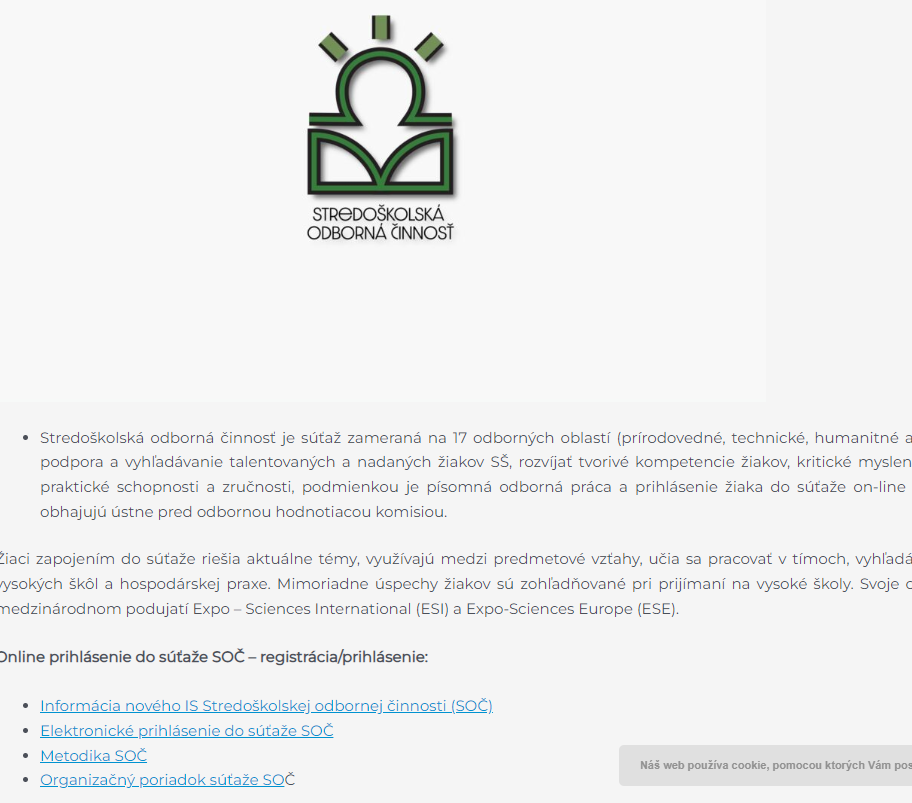 alebo:  https://soc.siov.sk/login 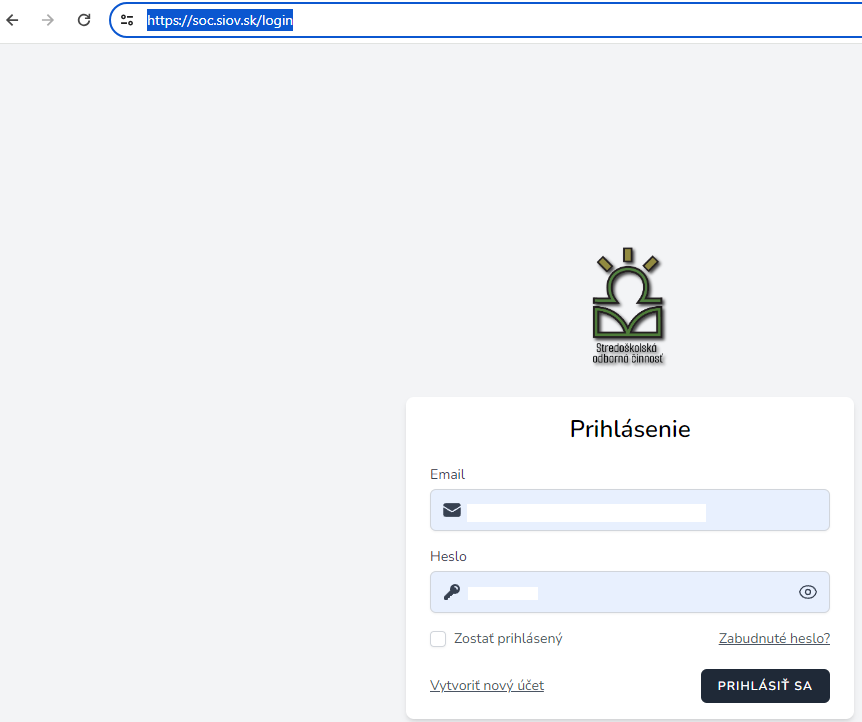 https://www.youtube.com/watch?v=El8KS_Ya3MI min 20,00 – 25,00  (záznam z inštruktáže)Prihlásiť sa  - vyplniť údaje + nahrať prácu vo formáte  pdf  (prílohy vo formáte zip nie sú povinné)Prihláška – Vytvoriť -  Odovzdať